Publicado en Barcelona el 18/02/2021 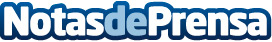 La primera casa Passivhaus de Catalunya cumple diez añosLos resultados de consumo energético, con unas cifras inferiores a los 280 euros al año, son seis veces menores que las que se establecen en la normativa europea actual. Tanto el estudio de prefabricación y montaje como la naturaleza de los materiales hacen que la huella ecológica y las emisiones de CO2 sean mínimas en comparación con otros materialesDatos de contacto:Marc617338226Nota de prensa publicada en: https://www.notasdeprensa.es/la-primera-casa-passivhaus-de-catalunya-cumple Categorias: Internacional Nacional Inmobiliaria Cataluña Ecología Construcción y Materiales http://www.notasdeprensa.es